АДМИНИСТРАЦИЯ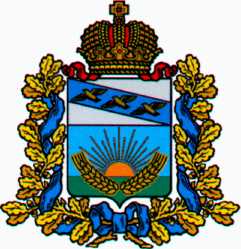 СОЛНЦЕВСКОГО РАЙОНА КУРСКОЙ ОБЛАСТИП О С Т А Н О В Л Е Н И ЕО дополнительных мерах по предупреждениюраспространения новой коронавируснойинфекции на территории Солнцевского районаКурской областиВ связи с угрозой распространения на территории Солнцевского района Курской области новой коронавирусной инфекции (2019-nCov), в целях обеспечения безопасности здоровья населения, в соответствии с Федеральным законом от 21 декабря 1994 года № 68-ФЗ «О защите населения и территорий от чрезвычайных ситуаций природного и техногенного характера», Федеральным законом от 30 марта 1999 года № 52-ФЗ «О санитарно-эпидемиологическом благополучии населения», реализации Методических рекомендаций по режиму труда органов государственной власти, органов местного самоуправления и организаций с участием государства, разработанных Министерством труда и социального развития Российской Федерации 16 марта 2020 года, постановлением Администрации Курской области от 20 октября 2020 года № 1048-па «О дополнительных мерах по предупреждению распространения новой коронавирусной инфекции на территории Курской области», Администрация Солнцевского района Курской области ПОСТАНОВЛЯЕТ:Приостановить с 22 октября 2020 года личный прием граждан, проводимый в Администрации Солнцевского района Курской областиРекомендовать гражданам направлять обращения в Администрацию Солнцевского района Курской области:почтовым отправлением по адресу: 306120, Курская область, Солнцевский район, п. Солнцево, ул. Ленина, д. 44;через раздел «Обращения граждан и организаций» на официальном сайте муниципального образования «Солнцевский район» (http://solnr.rkursk.ru/).Рекомендовать органам местного самоуправления поселений в кратчайшие сроки принять муниципальные правовые акты по вопросу приостановления личного приема граждан в администрациях поселений Солнцевского района Курской области.Рекомендовать редакции газеты «За честь хлебороба» (И.Ю. Пермякова) организовать в средствах массовой информации разъяснительную работу для населения по вопросу направления обращений граждан в Администрации Солнцевского района Курской области.Главы Солнцевского района                                                                 Г.Д. ЕнютинОТ21.10.2020№414Курская область, 306120, пос. СолнцевоКурская область, 306120, пос. СолнцевоКурская область, 306120, пос. Солнцево